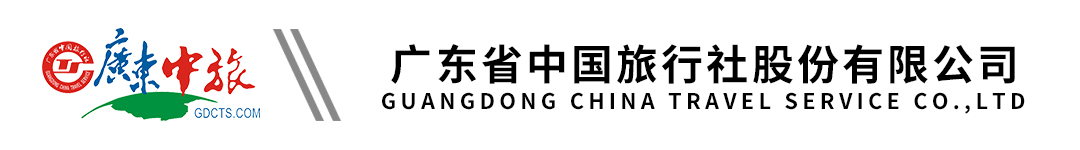 【英国】超值英伦·英格兰+苏格兰10天｜温德米尔湖｜利物浦足球俱乐部｜剑桥牛津｜大英博物馆｜炸鱼薯条餐｜巴斯｜莎翁小镇｜行程单行程安排费用说明购物点其他说明产品编号EU20240516CZYLCG出发地广东省-深圳市目的地英国行程天数10去程交通无返程交通无参考航班无无无无无产品亮点顶级学府：漫步于剑桥大学的康河畔，感受徐志摩“再别康桥”的眷恋与热爱；来到牛津大学体验浓厚的学术气氛，还能一睹电影《哈利波特》取景地的风采顶级学府：漫步于剑桥大学的康河畔，感受徐志摩“再别康桥”的眷恋与热爱；来到牛津大学体验浓厚的学术气氛，还能一睹电影《哈利波特》取景地的风采顶级学府：漫步于剑桥大学的康河畔，感受徐志摩“再别康桥”的眷恋与热爱；来到牛津大学体验浓厚的学术气氛，还能一睹电影《哈利波特》取景地的风采顶级学府：漫步于剑桥大学的康河畔，感受徐志摩“再别康桥”的眷恋与热爱；来到牛津大学体验浓厚的学术气氛，还能一睹电影《哈利波特》取景地的风采顶级学府：漫步于剑桥大学的康河畔，感受徐志摩“再别康桥”的眷恋与热爱；来到牛津大学体验浓厚的学术气氛，还能一睹电影《哈利波特》取景地的风采天数行程详情用餐住宿D1深圳伦敦早餐：X     午餐：X     晚餐：X   RENAISSANCE LONDON HEATHROW  或同级D2伦敦 - 约102KM剑桥 - 约255KM约克 - 约38KM英国小镇早餐：酒店早餐     午餐：中式团餐     晚餐：X   HOLIDAY INN EXPRESS LEEDS CITY CENTRE 或同级D3英国小镇 -约360KM-爱丁堡-75KM苏格兰小镇早餐：酒店早餐     午餐：中式团餐     晚餐：X   HOLIDAY INN EXPRESS GLASGOW AIRPORT 或同级D4苏格兰小镇 - 约241KM温德米尔湖区–70KM英国小镇早餐：酒店早餐     午餐：炸鱼薯条     晚餐：X   PREMIER INN LANCASTER 或同级D5英国小镇 -约100KM-利物浦-约35KM-柴郡奥克斯购物村-约149KM-英国小镇早餐：酒店早餐     午餐：中式团餐     晚餐：X   PREMIER INN LANCASTER 或同级D6国小镇 -约63KM-埃文河畔斯特拉福德-约40KM-水上伯顿-约90KM-英国小镇早餐：酒店早餐     午餐：中式团餐     晚餐：X   PREMIER INN LANCASTER 或同级D7英国小镇- 约20KM-巴斯-132KM牛津 -约90KM-伦敦早餐：酒店早餐     午餐：X     晚餐：中式团餐   PREMIER INN LANCASTER 或同级D8伦敦早餐：酒店早餐     午餐：中式团餐     晚餐：X   PREMIER INN LANCASTER 或同级D9伦敦-深圳早餐：酒店早餐     午餐：X     晚餐：X   飞机D10深圳早餐：X     午餐：X     晚餐：X   无费用包含1.国际往返机票、机场税，团队经济舱；1.国际往返机票、机场税，团队经济舱；1.国际往返机票、机场税，团队经济舱；费用不包含1.不含签证费+司导服务费+酒店税3000元/人（该费用与团款一起收取）；1.不含签证费+司导服务费+酒店税3000元/人（该费用与团款一起收取）；1.不含签证费+司导服务费+酒店税3000元/人（该费用与团款一起收取）；项目类型描述停留时间参考价格Bucherer表店品牌手表30 分钟预订须知1.儿童费用：大小同价，儿童必须占床，此费用含全程门票+餐费，服务标准与成人一致；退改规则1.请您务必在签证截止日前递交签证材料，签证材料递入领馆后，如遇拒签，我社将收取英国签证费（含服务费，不含加急费）1500元/人；签证信息详见附件